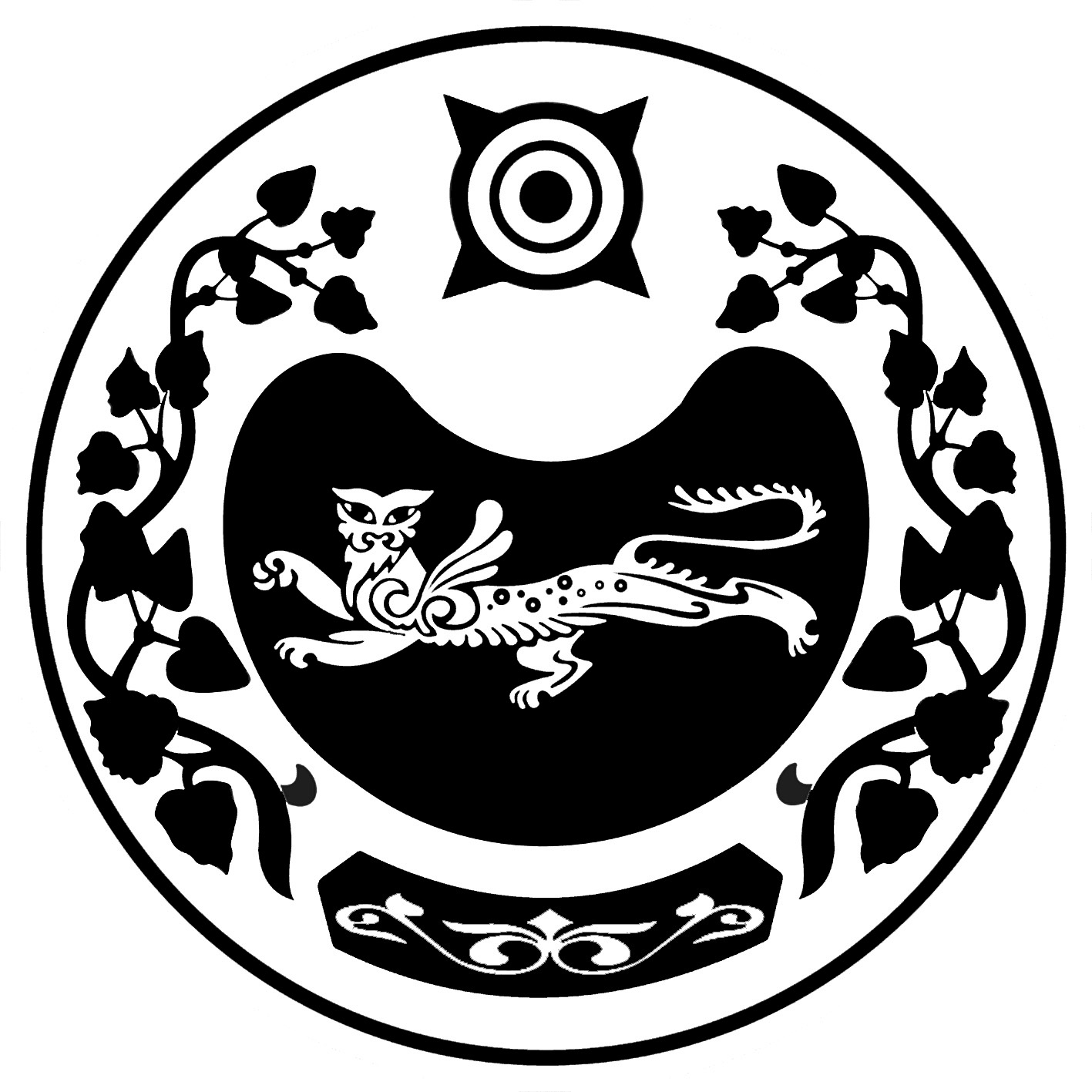            РОССИЯ ФЕДЕРАЦИЯЗЫ		   РОССИЙСКАЯ ФЕДЕРАЦИЯ           ХАКАС РЕСПУБЛИКАЗЫ  	              РЕСПУБЛИКА ХАКАСИЯ          АFБАН ПИЛТIРI АЙМАFЫ	              УСТЬ-АБАКАНСКИЙ РАЙОН          РАСЦВЕТ ААЛ ЧÖБIНIН		   АДМИНИСТРАЦИЯ          УСТАF – ПАСТАА                                   РАСЦВЕТОВСКОГО СЕЛЬСОВЕТА                                              П О С Т А Н О В Л Е Н И Е                                             от   18.02.2020г.        № 22-п					        п. РасцветО внесении изменений в постановление Администрации Расцветовского сельсовета от 02.04.2018г. № 109-п «Об утверждении муниципальной программы «Обеспечение общественного порядка и противодействие преступности в муниципальном образованииРасцветовский сельсовет (2018–2020 годы)»Администрация Расцветовского сельсовета ПОСТАНОВЛЯЕТ:1.Внести в постановление Администрации Расцветовского сельсовета от 02.04.2018г. № 109-п «Об утверждении муниципальной программы «Обеспечение общественного порядка и противодействие преступности в муниципальном образовании Расцветовский сельсовет (2018–2020 годы)» следующие изменения:1) в наименовании и тексте слова «(2018-2020 годы)» исключить;2) в приложении: в наименовании слова «(2018-2020 годы)» исключить;паспорт программы изложить в следующей редакции:ПАСПОРТмуниципальной программы«Обеспечение общественного порядка и противодействие преступности в муниципальном образовании Расцветовский сельсовет»Паспорт подпрограммыПаспорт подпрограммыРазделы  2,3,4,5,6 изложить в следующей редакции:2. Общая  характеристика.В соответствии со Стратегией национальной безопасности Российской Федерации, утвержденной Указом Президента Российской Федерации от 31.12.2015 № 683, одним из стратегических национальных приоритетов является государственная и общественная безопасность.В Стратегии социально-экономического развития муниципального образования Расцветовский сельсовет (далее - муниципальное образование) определена главная стратегическая цель - обеспечение достойного уровня и качества жизни населения муниципального образования на развивающейся экономики. Для достижения этой цели одной из первоочередных задач является создание условий для безопасной жизнедеятельности населения муниципального образования, обеспечение надлежащей защиты личности, общества и государства от преступных посягательств, укрепление безопасности и общественного порядка в муниципальном образовании.Защита прав и свобод человека и гражданина, предупреждение беспризорности и безнадзорности, профилактика правонарушений граждан, в том числе несовершеннолетних, охрана собственности и общественного порядка, противодействие терроризму и экстремизму, борьба с преступностью, повышение уровня культурного, спортивного, правового и военно-патриотического воспитания граждан являются неотъемлемым условием нормального функционирования общества и соответствуют приоритетным направлениям и задачам Стратегии социально-экономического развитии муниципального образования.Приоритеты государственной политики в сфере реализации муниципальной программы, цель, задачи.Главными направлениями обеспечения государственной и общественной безопасности являются усиление роли государства в качестве гаранта безопасности личности и прав собственности, совершенствование правового регулирования предупреждения преступности (в том числе в информационной сфере), коррупции, терроризма и экстремизма, распространения наркотиков и борьбы с такими явлениями, развитие взаимодействия органов обеспечения государственной безопасности и правопорядка с гражданским обществом, повышение доверия граждан к правоохранительной и судебной системам Российской Федерации, эффективности защиты прав и законных интересов российских граждан за рубежом, расширение международного сотрудничества в области государственной и общественной безопасности.Федеральным законом от 23.06.2016 № 182-ФЗ «Об основах системы профилактики правонарушений в Российской Федерации» определены принципы профилактики правонарушений, субъекты профилактики правонарушений и основные направления профилактики правонарушений.В соответствии с вышеуказанным Федеральным законом органы местной власти субъектов Российской Федерации для реализации государственной политики в сфере профилактики правонарушений в соответствии с требованиями бюджетного законодательства Российской Федерации и законодательства Российской Федерации в сфере стратегического планирования разрабатывают муниципальные программы в сфере профилактики правонарушений.Федеральным законом от 02.04.2014 № 44-ФЗ «Об участии граждан в охране общественного порядка» определены направления деятельности органов местного самоуправления по обеспечению участия граждан в охране общественного порядка, созданы правовые условия для добровольного участия граждан Российской Федерации в охране общественного порядка, определены принципы и основные формы участия граждан в охране общественного порядка, особенности создания и деятельности общественных объединений правоохранительной направленности, целью которых является участие в охране общественного порядка, порядок создания координирующих органов (штабов) народных дружин, материального стимулирования деятельности народных дружинников, а также особенности создания и деятельности народных дружин и правовой статус народных дружинников.Условиями достижения цели муниципальной программы является решение следующих задач:1) в сфере профилактики правонарушений, обеспечения безопасности и общественного порядка в муниципальном образовании:создание условий для защиты прав и свобод граждан, пресечения противоправной деятельности, укрепления безопасности и общественного порядка в муниципальном образовании;повышение уровня правового, культурного, нравственного, спортивного и военно-патриотического воспитания граждан, профилактика экстремизма, воспитание терпимости и толерантного отношения к окружающим;повышение уровня оказания экстренной психологической помощи гражданам, оказавшимся в трудной жизненной ситуации, пострадавшим от преступных посягательств;повышение уровня профилактики правонарушений несовершеннолетних и молодежи;профилактика терроризма, повышение уровня антитеррористической защищенности социально значимых объектов, объектов повышенной опасности и жизнеобеспечения.4. Сроки и этапы реализации программы.Этапы не выделяются.5. Перечень основных мероприятий муниципальной программыПеречень основных мероприятий Программы в разрезе подпрограмм с указанием сроков реализации основных мероприятий, ожидаемых результатов представлен в таблице 1.  таблицу 1 раздела 5 изложить в следующей редакции:Таблица 16.Обоснование ресурсного обеспечения программы.После утверждения Программы Администрация Расцветовского сельсовета обеспечивает ее финансовыми ресурсами, определяемыми в местном бюджете.    Объемы финансирования муниципальной Программы за счет средств местного бюджета носят прогнозный характер и подлежат ежегодному уточнению при принятии местного бюджета на соответствующий финансовый год.Общий объем финансирования муниципальной Программы представлен в таблице 2.                                     таблицу 2 раздела 6 изложить в следующей редакции:Таблица 22. Настоящее постановление обнародовать  на официальном сайте Администрации в сети Интернет.3.Настоящее постановление вступает в силу после официального опубликования (обнародования).4. Контроль за исполнением настоящего постановления оставляю за собой.Глава  Расцветовского сельсовета                             А.В.МадисонНаименование программыОбеспечение общественного порядка и противодействие преступности  в муниципальном образовании Расцветовский  сельсовет Заказчик ПрограммыАдминистрация Расцветовского сельсовета.Основные разработчики программыАдминистрация Расцветовского сельсовета.Подпрограммы-Профилактика правонарушений, обеспечение безопасности и общественного порядка;-Профилактика безнадзорности и правонарушений несовершеннолетних.Цель программы-Обеспечение добровольного участия  граждан Российской Федерации в области обеспечения правопорядка на территории муниципального образования Расцветовский сельсовет;-профилактика безнадзорности и правонарушений несовершеннолетних.Задачи-Создание условий для защиты прав и свобод граждан, 
пресечения противоправной деятельности, укрепления 
безопасности и общественного порядка в муниципальном образовании;-оказание содействие органам внутренних дел (полиции) и иным правоохранительным органам в охране общественного порядка;-участие в охране общественного порядка в случае возникновения чрезвычайных ситуаций;-распространение правовых знаний среди населения п.Расцвет и п.Тепличный, разъяснение норм поведения в общественных местах;-повышение уровня правового, культурного, нравственного, спортивного и военно-патриотического воспитания граждан, профилактика экстремизма, воспитание терпимости и 
толерантного отношения к окружающим;-повышение уровня оказания экстренной психологической помощи гражданам, оказавшимся в трудной жизненной 
ситуации, пострадавшим от преступных посягательств;-повышение уровня профилактики правонарушений 
несовершеннолетних и молодежи.Целевые показателиСнижение общего количества явлений  криминального характера (преступлений):2018 год на 1%2019 год на 1%2020 год на 1%-увеличение количества мероприятий, направленных на повышение уровня правового, культурного, нравственного, спортивного и военно-патриотического воспитания граждан:2018 год на 1,5%2019 год на 1,5%2020 год на 1,5%-увеличение количества граждан, участвующих в деятельности общественных объединений правоохранительной направленности:2018 год на 1%2019 год на 1%2020 год на 1%-ежегодно не превышать 0,7% уровень преступности несовершеннолетних от детского населения поселения:2018 год на 0,7%2019 год на 0,7%2020 год на 0,7%-ежегодное достижение до 90% количества несовершеннолетних, состоящих на профилактическом учете, занятых в кружках, секциях, в свободное от учебы время2018 год на 90%2019 год на 90%2020 год на 90%Срок реализации программы    этапы не выделяютсяОбъемы и источники финансирования.Общий объем финансирования Программы составляет 2,0 тыс. руб., в том числе:                               2018 г. -  2,0 тыс. руб.,                             2019 г. -   0 руб.,                         2020 г. –  0 руб.; Источник финансирования Программы - средства бюджета Администрации Расцветовского сельсоветаОжидаемые конечные результаты реализации программыСнижение общего количества совершаемых противоправных деяний (преступлений) к 2020 году на 5 %;-увеличение количества мероприятий, направленных на повышение уровня правового, культурного, нравственного, спортивного воспитания граждан ежегодно на 1,5 %;-увеличение количества граждан, участвующих в деятельности общественных объединений правоохранительной направленности ежегодно на 1,0 %;-снижение уровня преступности, детской безнадзорности несовершеннолетних, формирование здорового образа жизни у подрастающего поколения.Наименование подпрограммыПрофилактика правонарушений, обеспечение безопасности и общественного порядкаОтветственный исполнительАдминистрация Расцветовского сельсоветаСоисполнители             МКУ «Культурно-спортивный комплекс Расцвет»Задачи- повышение уровня профилактики явлений криминального характера;- профилактика асоциальных явлений;- профилактика правонарушений в общественных местах и на улицах.Целевые показатели-Снижение общего количества явлений  криминального характера (преступлений):2018 год на 1%2019 год на 1%2020 год на 1%-увеличение количества мероприятий, направленных на повышение уровня правового, культурного, нравственного, спортивного и военно-патриотического воспитания граждан: 2018 год на 1,5%2019 год на 1,5%2020 год на 1,5%- увеличение количества граждан, участвующих в деятельности общественных объединений правоохранительной направленности:2018 год на 1%2019 год на 1%2020 год на 1%Этапы и сроки реализации    этапы не выделяютсяОбъемы и источники финансированияОбщий объем финансирования Подпрограммы за счет средств местного бюджета– 2 тыс. рублей.Ожидаемые результаты реализации-снижение общего количества совершаемых противоправных деяний (преступлений);-увеличение количества мероприятий, направленных на повышение уровня правового, культурного, нравственного, спортивного и военно-патриотического воспитания гражданНаименование подпрограммыПрофилактика безнадзорности и правонарушений несовершеннолетних.Ответственный исполнительАдминистрация Расцветовского сельсоветаСоисполнители             МКУ «Культурно-спортивный комплекс Расцвет»ЦелиКомплексное решение проблемы   профилактики безнадзорности и правонарушений несовершеннолетних, их социальной реабилитации  в современном  обществе.ЗадачиПрофилактика и предупреждение безнадзорности  и правонарушений несовершеннолетних и их семей,  защита прав;- оказание социальной помощи несовершеннолетним и родителям;- занятость детей, нуждающихся в особой заботе государстваЦелевые показатели- ежегодно не превышать 0,7% уровень преступности несовершеннолетних от детского населения поселения:2018 год на 0,7%2019 год на 0,7%2020 год на 0,7%- ежегодное достижение до 90% количества несовершеннолетних, состоящих на профилактическом учете, занятых в кружках, секциях, в свободное от учебы время2018 год на 90%2019 год на 90%2020 год на 90% Целевые показатели- ежегодно не превышать 0,7% уровень преступности несовершеннолетних от детского населения поселения:2018 год на 0,7%2019 год на 0,7%2020 год на 0,7%- ежегодное достижение до 90% количества несовершеннолетних, состоящих на профилактическом учете, занятых в кружках, секциях, в свободное от учебы время2018 год на 90%2019 год на 90%2020 год на 90% Этапы и сроки реализации    этапы не выделяютсяОбъемы и источники финансированияФинансирование не предусмотреноОжидаемые результаты реализацииСнижение уровня преступности, детской безнадзорности несовершеннолетних, формирование здорового образа жизни у подрастающего поколения.Номер и наименованиеосновного мероприятияОтветственный исполнитель, соисполнитель, исполнительСрок, годСрок, годСрок, годОжидаемый результатОжидаемый результатОсновные направления реализацииСвязь с показателями Программы (номер показателя, характеризующего результат реализации основного мероприятия)Номер и наименованиеосновного мероприятияОтветственный исполнитель, соисполнитель, исполнительнача-лоокон- чаниеокон- чаниеОжидаемый результатОжидаемый результатОсновные направления реализацииСвязь с показателями Программы (номер показателя, характеризующего результат реализации основного мероприятия)Муниципальная программа «Обеспечение общественного порядка и противодействие преступности  в муниципальном образовании Расцветовский  сельсовет (2018–2020 годы)»Муниципальная программа «Обеспечение общественного порядка и противодействие преступности  в муниципальном образовании Расцветовский  сельсовет (2018–2020 годы)»Муниципальная программа «Обеспечение общественного порядка и противодействие преступности  в муниципальном образовании Расцветовский  сельсовет (2018–2020 годы)»Муниципальная программа «Обеспечение общественного порядка и противодействие преступности  в муниципальном образовании Расцветовский  сельсовет (2018–2020 годы)»Муниципальная программа «Обеспечение общественного порядка и противодействие преступности  в муниципальном образовании Расцветовский  сельсовет (2018–2020 годы)»Муниципальная программа «Обеспечение общественного порядка и противодействие преступности  в муниципальном образовании Расцветовский  сельсовет (2018–2020 годы)»Муниципальная программа «Обеспечение общественного порядка и противодействие преступности  в муниципальном образовании Расцветовский  сельсовет (2018–2020 годы)»Муниципальная программа «Обеспечение общественного порядка и противодействие преступности  в муниципальном образовании Расцветовский  сельсовет (2018–2020 годы)»Муниципальная программа «Обеспечение общественного порядка и противодействие преступности  в муниципальном образовании Расцветовский  сельсовет (2018–2020 годы)»Подпрограмма «Профилактика правонарушений, обеспечение безопасности и общественного порядка»Подпрограмма «Профилактика правонарушений, обеспечение безопасности и общественного порядка»Подпрограмма «Профилактика правонарушений, обеспечение безопасности и общественного порядка»Подпрограмма «Профилактика правонарушений, обеспечение безопасности и общественного порядка»Подпрограмма «Профилактика правонарушений, обеспечение безопасности и общественного порядка»Подпрограмма «Профилактика правонарушений, обеспечение безопасности и общественного порядка»Подпрограмма «Профилактика правонарушений, обеспечение безопасности и общественного порядка»Подпрограмма «Профилактика правонарушений, обеспечение безопасности и общественного порядка»Подпрограмма «Профилактика правонарушений, обеспечение безопасности и общественного порядка»Основное мероприятие 1 «Профилактика правонарушений»Мероприятие 1 «Мероприятие по укреплению безопасности и общественного порядка»Ответственный исполнитель – Администрация Расцветовского сельсоветаСоисполнительМКУ «Культурно-спортивный комплекс Расцвет»Увеличение количества граждан, охваченных мероприятиями, направленными на повышение уровня правового, культурного, нравственного, спортивногои военно-патриотического воспитания;увеличение количества мероприятий, направленных на повышение уровня правового, культурного, нравственного, спортивного и военно-патриотического воспитания граждан;увеличение количества мероприятий, направленных на профилактику экстремизма, формирование у населения межконфессионального согласия, толерантного отношения к окружающим;увеличение количества граждан, участвующих в деятельности общественных объединений правоохранительной направленности;организационное и материально-техническое обеспечение работы  добровольной народной дружины;Подпрограмма «Профилактика безнадзорности и правонарушений несовершеннолетних»Подпрограмма «Профилактика безнадзорности и правонарушений несовершеннолетних»Подпрограмма «Профилактика безнадзорности и правонарушений несовершеннолетних»Подпрограмма «Профилактика безнадзорности и правонарушений несовершеннолетних»Подпрограмма «Профилактика безнадзорности и правонарушений несовершеннолетних»Подпрограмма «Профилактика безнадзорности и правонарушений несовершеннолетних»Подпрограмма «Профилактика безнадзорности и правонарушений несовершеннолетних»Подпрограмма «Профилактика безнадзорности и правонарушений несовершеннолетних»Подпрограмма «Профилактика безнадзорности и правонарушений несовершеннолетних»Основное мероприятие 1 «Профилактика безнадзорности»Ответственный исполнитель – Администрация Расцветовского сельсоветаСоисполнительМКУ «Культурно-спортивный комплекс Расцвет»Снижение уровня преступности, детской безнадзорности несовершеннолетних, формирование здорового образа жизни у подрастающего поколения.оказание социальной помощи несовершеннолетним и родителям;- занятость детей, нуждающихся в особой заботе государстваПроведение рейдов по проверке неблагополучных семей,по местам концентрации подростков; осуществлять проверки дискотек, клубов с целью выявления безнадзорных подростков и несовершеннолетних правонарушителей, своевременно сообщать КДН и ЗП администрации для принятия к ним и их родителям меры воздействияМероприятие 1 «Мероприятие попрофилактике и предупреждение безнадзорности  и правонарушений несовершеннолетних»Ответственный исполнитель – Администрация Расцветовского сельсоветаСоисполнительМКУ «Культурно-спортивный комплекс Расцвет»Снижение уровня преступности, детской безнадзорности несовершеннолетних, формирование здорового образа жизни у подрастающего поколения.оказание социальной помощи несовершеннолетним и родителям;- занятость детей, нуждающихся в особой заботе государстваПроведение рейдов по проверке неблагополучных семей,по местам концентрации подростков; осуществлять проверки дискотек, клубов с целью выявления безнадзорных подростков и несовершеннолетних правонарушителей, своевременно сообщать КДН и ЗП администрации для принятия к ним и их родителям меры воздействияСтатус № п/пНаименование государственной программы, подпрограммы государственной программы, ведомственной, региональной, долгосрочной целевой программы, основных мероприятий и мероприятийОтветственный исполнитель, соисполнителиКод бюджетной классификацииКод бюджетной классификацииКод бюджетной классификацииКод бюджетной классификацииРасходы (руб.), годыРасходы (руб.), годыРасходы (руб.), годыожидаемый результат основные направления реализацииСвязь с показателями муниципальной программы (номер показателя, характеризующего результат реализации основного мероприятия)Статус № п/пНаименование государственной программы, подпрограммы государственной программы, ведомственной, региональной, долгосрочной целевой программы, основных мероприятий и мероприятийОтветственный исполнитель, соисполнителиГРБСРз ПрЦСРВР201820192020ожидаемый результат основные направления реализацииСвязь с показателями муниципальной программы (номер показателя, характеризующего результат реализации основного мероприятия)Статус № п/пНаименование государственной программы, подпрограммы государственной программы, ведомственной, региональной, долгосрочной целевой программы, основных мероприятий и мероприятийОтветственный исполнитель, соисполнителиГРБСРз ПрЦСРВР201820192020ожидаемый результат основные направления реализацииСвязь с показателями муниципальной программы (номер показателя, характеризующего результат реализации основного мероприятия)Статус № п/пНаименование государственной программы, подпрограммы государственной программы, ведомственной, региональной, долгосрочной целевой программы, основных мероприятий и мероприятийОтветственный исполнитель, соисполнителиГРБСРз ПрЦСРВР201820192020ожидаемый результат основные направления реализацииСвязь с показателями муниципальной программы (номер показателя, характеризующего результат реализации основного мероприятия)Статус № п/пНаименование государственной программы, подпрограммы государственной программы, ведомственной, региональной, долгосрочной целевой программы, основных мероприятий и мероприятийОтветственный исполнитель, соисполнителиГРБСРз ПрЦСРВР201820192020ожидаемый результат основные направления реализацииСвязь с показателями муниципальной программы (номер показателя, характеризующего результат реализации основного мероприятия)Статус № п/пНаименование государственной программы, подпрограммы государственной программы, ведомственной, региональной, долгосрочной целевой программы, основных мероприятий и мероприятийОтветственный исполнитель, соисполнителиГРБСРз ПрЦСРВР201820192020ожидаемый результат основные направления реализацииСвязь с показателями муниципальной программы (номер показателя, характеризующего результат реализации основного мероприятия)12345678910131415Муниципальная программа«Обеспечение общественного порядка и противодействие преступности  в муниципальном образовании Расцветовский  сельсовет (2018–2020 годы)»Администрация Расцветовского сельсоветаМКУ «Культурно-спортивный комплекс Расцвет»XXXX2000,0000Муниципальная программа«Обеспечение общественного порядка и противодействие преступности  в муниципальном образовании Расцветовский  сельсовет (2018–2020 годы)»Администрация Расцветовского сельсоветаМКУ «Культурно-спортивный комплекс Расцвет»00801132000,00Муниципальная программа«Обеспечение общественного порядка и противодействие преступности  в муниципальном образовании Расцветовский  сельсовет (2018–2020 годы)»Администрация Расцветовского сельсоветаМКУ «Культурно-спортивный комплекс Расцвет»00801132000,00Муниципальная программа«Обеспечение общественного порядка и противодействие преступности  в муниципальном образовании Расцветовский  сельсовет (2018–2020 годы)»Администрация Расцветовского сельсоветаМКУ «Культурно-спортивный комплекс Расцвет»00801132000,00Подпрограмма«Профилактика правонарушений, обеспечение безопасности и общественного порядка»Администрация Расцветовского сельсоветаМКУ «Культурно-спортивный комплекс Расцвет»Основное мероприятие 1 Профилактика правонарушенийАдминистрация Расцветовского сельсоветаМКУ «Культурно-спортивный комплекс Расцвет»008011381001000002000,0000Увеличение количества граждан, охваченных мероприятиями, направленными на повышение уровня правового, культурного, нравственного, спортивного и военно-патриотического воспитания; приобретение жилетов; изготовление удостоверенийМероприятие 1Мероприятие по укреплению безопасности и общественного порядкаАдминистрация Расцветовского сельсоветаМКУ «Культурно-спортивный комплекс Расцвет»008011381001224302442000,0000Увеличение количества граждан, охваченных мероприятиями, направленными на повышение уровня правового, культурного, нравственного, спортивного и военно-патриотического воспитания; приобретение жилетов; изготовление удостоверений